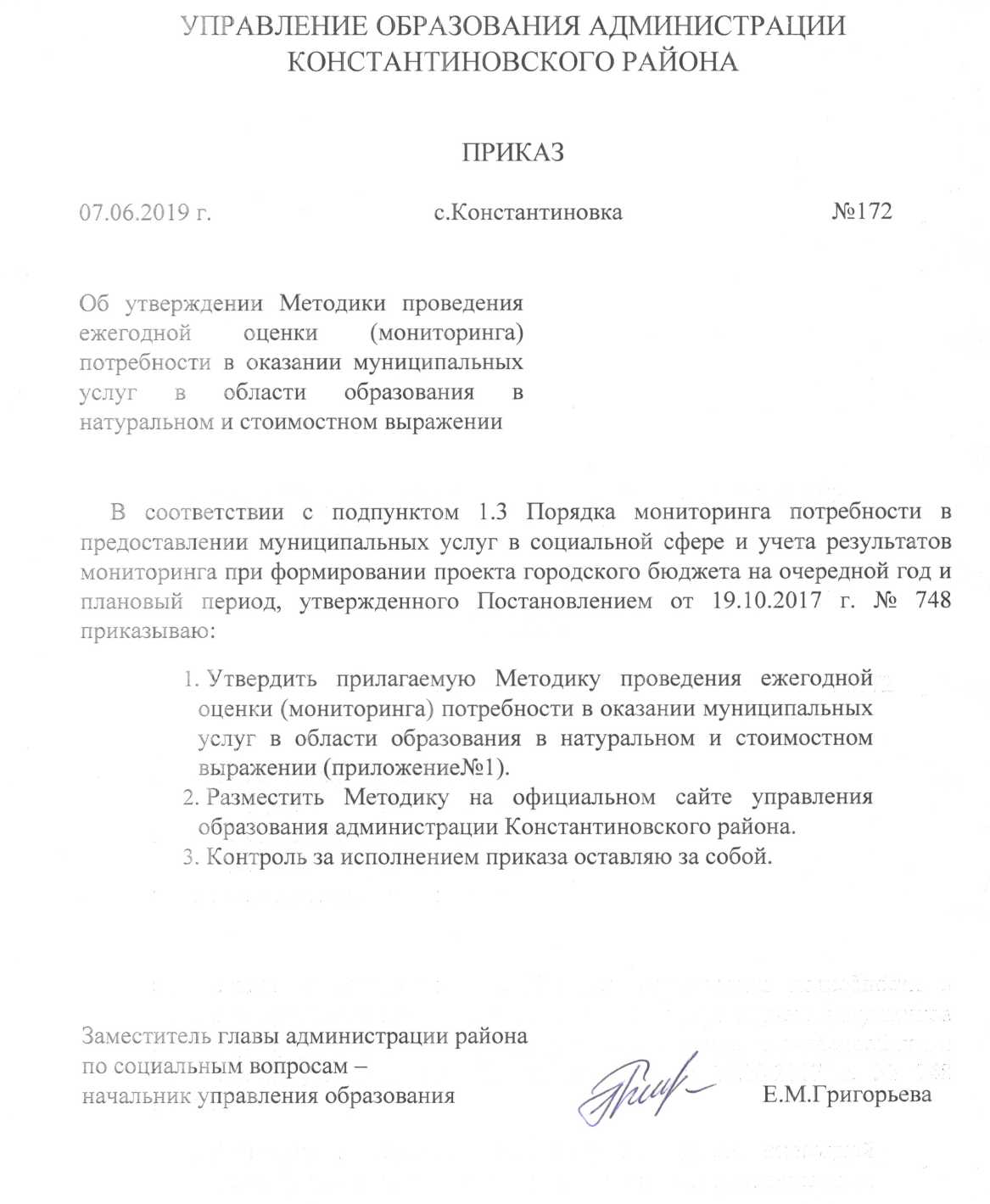 МЕТОДИКА проведения ежегодной оценки (мониторинга) потребности в оказании муниципальных услуг в области образования в натуральном и стоимостном выражении1. Общие положенияНастоящая Методика проведения ежегодной оценки (мониторинга) потребности в оказании муниципальных услуг в области образования в натуральном и стоимостном выражении (далее - Методика) разработана в соответствии с Бюджетным кодексом Российской Федерации и постановлением администрации Константиновского района от 19.10.2017 г. № 748, в целях повышения качества планирования бюджетных расходов, а также в целях совершенствования деятельности муниципальных образовательных учреждений Константиновского района по предоставлению муниципальных услуг.Ежегодная оценка (мониторинг) потребности в оказании муниципальных услуг в области образования в натуральном и стоимостном выражении проводится на систематической основе и является одним из этапов разработки проекта бюджета Константиновского района на очередной финансовый год и плановый период.Оценка (мониторинг) потребности в оказании муниципальных услуг в области образования осуществляется в целях:обеспечения учета обязательных для оказания жителям района услуг в области образования, оплачиваемых за счет бюджета Константиновского района;определения приоритетных направлений для сбалансированного и эффективного распределения финансовых ресурсов по муниципальным услугам в области образования;обеспечения своевременного оказания муниципальных услуг в области образования жителям Константиновского района в необходимых объемах;обеспечения своевременной и полной оплаты оказанных населению Константиновского района муниципальных услуг в области образования;формирования информационной базы для принятия решений о направлениях и способах оптимизации бюджетных расходов в области образования.1 3. Создание системы учета потребности в оказании муниципальных услуг в области образования направлено на повышение качества планирования бюджетных расходов в области образования, внедрения результативного бюджетного планирования.Объекты оценки (мониторинга) потребности в оказании муниципальных услуг в области образования в натуральном и стоимостном выражении Оценке (мониторингу) потребности в оказании услуг подлежат муниципальные услуги в области образования, оказываемые физическим и юридическим лицам на территории Константиновского района:2.1.1. «Реализация основных общеобразовательных программ начального общего образования», «Реализация основных общеобразовательных программ основного общего образования», «Реализация основных общеобразовательных программ среднего общего образования».2.1.2. «Присмотр и уход», «Реализация основных общеобразовательных программ дошкольного образования»2.1.3. «Реализация дополнительных общеразвивающих программ».2.2. Оценка (мониторинг) потребности в оказании муниципальных услуг в области образования в натуральном и стоимостном выражении производится по утвержденным показателям, показатели оценки определяются в отношении каждой муниципальной услуги в области образования.2.3.Оценка (мониторинг) потребности в оказании муниципальных услуг в области образования в натуральном и стоимостном выражении осуществляется в соответствии с Порядком мониторинга потребности в предоставлении муниципальных услуг в сфере образования и учета результатов мониторинга при формировании бюджета города на очередной год и плановый период, утвержденным постановлением главы администрации Константиновского района от 19.10.2017 г. № 748.3. Методика оценки (мониторинга) потребности в оказании муниципальных услуг в области образования в натуральном выраженииОценка (мониторинг) потребности в оказании муниципальных услуг в области образования в натуральном выражении осуществляется управлением образования администрации Константиновского района - главным распорядителем бюджетных средств (далее — ГРБС) ежегодно на предстоящие три года: очередной финансовый год и плановый период.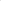 Определение контингента потенциальных потребителей муниципальных услуг в области образования производится в соответствии с графой «Категория потребителей муниципальных услуг» Перечня муниципальных услуг.Натуральные показатели для оценки объема муниципальных услуг в области образования определяются в соответствии с графой «Единица измерения» Перечня.В связи со специфичностью области образования, вызванной сроками реализации образовательных программ, в обязательном порядке должна проводиться оценка среднегодовой численности потребителей соответствующих муниципальных услуг.Исходными данными для проведения оценки потребности в оказании муниципальных услуг «Реализация основных общеобразовательных программ начального общего образования», «Реализация основных общеобразовательных программ основного общего образования», «Реализация основных общеобразовательных программ среднего общего образования» в натуральном выражении являются данные согласно таблице 1.Таблица 1Исходные данные для проведения оценки потребности в оказании муниципальных услуг «Реализация основных общеобразовательных программ начального общего образования», «Реализация основных общеобразовательных программ основного общего образования», «Реализация основных общеобразовательных программ среднего общего образования» в натуральном выраженииПотребность в оказании муниципальных услуг «Реализация основных общеобразовательных программ начального общего образования», «Реализация основных общеобразовательных программ основного общего образования», «Реализация основных общеобразовательных программ среднего общего образования» в натуральном выражении определяется как совокупность фактических и прогнозных данных о численности контингента потребителей соответствующей услуги в очередном финансовом году и каждом году планового периода.Исходными данными для проведения оценки потребности в оказании муниципальной услуги «Присмотр и уход», «Реализация основных общеобразовательных программ дошкольного образования» в натуральном выражении являются данные согласно таблице 2.Таблица 2Исходные данные для проведения оценки потребности в оказании муниципальной услуги «Присмотр и уход», «Реализация основных общеобразовательных программ дошкольного образования» в натуральном выраженииПотребность в оказании муниципальной услуги «Присмотр и уход», «Реализация основных общеобразовательных программ дошкольного образования» в натуральном выражении определяется как совокупность фактических данных о численности контингента потребителей соответствующих муниципальных услуг и данных об объемах неудовлетворенной потребности в оказании соответствующих муниципальных услуг в очередном финансовом году и каждом году планового периода.Исходными данными для проведения оценки потребности в оказании муниципальной услуги «Реализация дополнительных общеразвивающих программ» в натуральном выражении являются данные согласно таблице 3.Таблица 3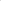 Исходные данные для проведения оценки потребности в оказании муниципальной услуги «Реализация дополнительных общеразвивающих программ» в натуральном выраженииВ качестве метода прогнозирования численности потребителей муниципальных услуг в области образования «Реализация дополнительных общеразвивающих программ», рекомендуется применять экстраполяционную модель.Экстраполяционная модель, позволяющая определить объем групп потребителей муниципальных услуг на основании данных прошлых периодов и прогнозов численности потребителей услуг.Экстраполяционную модель рекомендуется использовать для муниципальных услуг, потребность в которых носит неизменный или малоизменяемый характер. Допускается применение этой модели для вновь вводимых муниципальных услуг или элементов муниципальных услуг, а также при введении новых групп потребителей муниципальных услуг.При определении численности групп потребителей муниципальных услуг в области образования рекомендуется структурировать исходные данные по группам потребителей.Численность группы потребителей муниципальной услуги в области образования определяется по формуле:Ai =(Bij + Pi) х Ki,где:Ai - численность i-й группы потребителей муниципальной услуги в области образования в плановом периоде;Bij- численность i-й группы потребителей муниципальной услуги в области образования в ј-м отчетном периоде;Pi - прирост численности i-й группы потребителей муниципальной услуги в области образования в плановом периоде по сравнению с отчетным; может быть меньше 0 (убыль группы), равно 0 (неизменность группы), больше 0 (прирост группы); Ki – индекс востребованности муниципальной услуги i-й группой потребителей муниципальной услуги в области образования в плановом периоде по сравнению с отчетным.Индекс востребованности муниципальной услуги в области образования (Ki) рекомендуется определять по следующей формуле:Ki= (di+ci) / (Di + Ci),где:Ki- индекс востребованности муниципальной услуги в области образования; di – фактическая численность i-й группы потребителей муниципальной услуги в области образования в отчетном периоде;ci – фактический прирост численности i-й группы потребителей муниципальной услуги в области образования в отчетном периоде по сравнению с периодом, предшествующем отчетному;Di - прогноз численности i-й группы потребителей муниципальной услуги в области образования для отчетного периода;Ci - прогноз прироста i-й группы в отчетном периоде по сравнению с периодом, предшествующим отчетному.Для определения оценки (мониторинга) потребности оказания муниципальных услуг в области образования на каждый год планового периода в качестве соответствующих показателей отчетного периода используются значения данных показателей в соответствующем финансовом году.В случае отсутствия некоторых данных могут применяться другие методы планирования и прогнозирования потребности в оказании муниципальных услуг, обусловленные отраслевой спецификой.3.11. Потребность в оказании муниципальных услуг «Реализация дополнительных общеразвивающих программ», в натуральном выражении определяется как совокупность фактических и прогнозных данных о численности контингента потребителей соответствующей услуги в очередном финансовом году и каждом году планового периода.3.12. Иные необходимые данные для определения потребности в оказании муниципальных услуг в области образования в натуральном выражении определяются на основе расчетов и экспертных оценок ГРБС, а также могут быть получены из иных источников, в том числе в результате специальных информационных запросов и непосредственного изучения мнения потенциальных потребителей соответствующих услуг.3.13. Результаты оценки (мониторинга) потребности в оказании муниципальных услуг в области образования в натуральном выражении определяются ГРБС самостоятельно, с обязательным обоснованием сделанного прогноза.З. 14. Результаты оценки (мониторинга) потребности в оказании муниципальных услуг в области образования в натуральном выражении обобщаются по форме согласно приложению 1 к Методики.3.15. Показатели трехлетней (среднесрочной) оценки потребности в оказании муниципальных услуг в области образования в натуральном выражении используются в качестве основы при оценке потребности в оказании соответствующих муниципальных услуг на очередной финансовый год и плановый период в стоимостном выражении.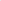 Методика оценки (мониторинга) потребности в оказании муниципальных услуг в области образования в стоимостном выраженииОценка (мониторинг) потребности в оказании муниципальных услуг в области образования в стоимостном выражении осуществляется ГРБС ежегодно на предстоящие три года: очередной финансовый год и плановый период. В качестве исходных данных для проведения оценки потребности в оказании муниципальных услуг в области образования в стоимостном выражении рассматриваются: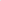 фактические данные об оплате муниципальных услуг в области образования и структуре их стоимости;прогнозы темпов роста (сокращения) отдельных элементов структуры стоимости муниципальных услуг в области образования;утвержденные в установленном порядке нормативы, тарифы стоимости (отдельных элементов стоимости) единицы муниципальных услуг (методики формирования нормативов бюджетного финансирования муниципальных услуг в области образования).Фактические данные об оплате муниципальных услуг в области образования и структуре их стоимости формируются на основе существующей финансовой отчетности. Группировка затрат производится с учетом бюджетной классификации операций сектора государственного управления.Проведение оценки потребности в оказании единицы каждой муниципальной услуги в области образования в стоимостном выражении осуществляется по методам:в случае определения отдельных элементов в структуре стоимости муниципальной услуги в области образования нормативным, тарифным методами (соответствует способу установления цены муниципальной услуги «норматив») рассчитывается норматив финансовых затрат на единицу соответствующей муниципальной услуги;в случае определения отдельных элементов в структуре стоимости муниципальной услуги в области образования методом прямого счета (соответствует способу установления цены муниципальной услуги «программно-целевой способ») используются прогнозы темпов роста (сокращения) отдельных элементов структуры стоимости муниципальных услуг;Оценка (мониторинг) совокупной потребности в оказании муниципальных услуг в области образования в стоимостном выражении определяется как произведение показателя оценки потребности в оказании соответствующей муниципальной услуги в области образования в натуральном выражении на общую стоимость единицы муниципальной услуги, определяемую как сумму отдельных элементов в структуре стоимости муниципальной услуги в денежном выражении.Результаты оценки (мониторинга) потребности в оказании муниципальных услуг в области образования в стоимостном выражении определяются с обязательным обоснованием сделанного прогноза и его согласованием с Финансовым отделом администрации Константиновского района.№п/п Наименование исходных данныхРазновидность исходных данныхИсточник информации для получения исходных данных1Фактические данные о численности контингента потребителей муниципальных услугЧисло обучающихся по программам начального общего образования, основного общего образования, среднего (полного) общего образования по каждому общеобразовательному учреждениюПрогнозные данные руководителей учреждений предоставленные в соответствии с показателями о рождаемости.2Прогнозные данные о численности контингента потребителей муниципальных услугЧисло детей, планируемых к принятию для обучения в общеобразовательные учреждения Константиновского района в очередном финансовом году и каждом году планового периодаПрогнозные данные руководителей учреждений предоставленные в соответствии с показателями о рождаемости.№п/пНаименование исходных данныхРазновидность исходных данныхИсточник информации для получения исходных данных1Фактические данные о численности контингента потребителей муниципальной услугиЧисло воспитанников по каждому дошкольному образовательному учреждениюПрогнозные данные руководителей учреждений предоставленные в соответствии с показателями о рождаемости.2Фактические данные об объемах неудовлетворенной потребности в оказании муниципальной услугиЧисло детей, состоящих на учете для принятия в дошкольные образовательные учреждения районаОтчетные данные, списки очередности№п/пНаименование исходных данныхРазновидность исходных данныхИсточник информации для получения исходных данныхФактические данные численности контингента потребителей муниципальной услугиЧисло обучающихся по программам дополнительного образования детей различной направленности по каждому образовательному учреждению (учреждения дополнительного образования детей; общеобразовательные учреждения)Прогнозные данные руководителей учреждений2Прогнозные данные численности контингента потребителей муниципальной услугиЧисло детей, планируемых принятию для обучения по программам дополнительного образования в образовательные учреждения Константиновского района в очередном году (в учреждения дополнительного образования детей; общеобразовательные учреждения)Анализ данных предшествующих периодов (не менее трех лет) и прогноза численности потребителей муниципальной услуги; данные о натуральных объемах фактически оказанных услуг (отчетный год, не менее двух лет, предшествующих отчетному годуПриложение 1 к Методике проведения ежегодной оценки (мониторинга) потребности в оказании муниципальных услуг в области образования в натуральном и стоимостном выраженииПриложение 1 к Методике проведения ежегодной оценки (мониторинга) потребности в оказании муниципальных услуг в области образования в натуральном и стоимостном выраженииПриложение 1 к Методике проведения ежегодной оценки (мониторинга) потребности в оказании муниципальных услуг в области образования в натуральном и стоимостном выраженииПриложение 1 к Методике проведения ежегодной оценки (мониторинга) потребности в оказании муниципальных услуг в области образования в натуральном и стоимостном выраженииНаименование муниципальной услугиЕдиница измеренияКод бюджетной классификации (радел, подраздел, целевая статья, вид расходов)Фактическое оказаниеФактическое оказаниеОценка потребности в оказании муниципальных услуг по годамОценка потребности в оказании муниципальных услуг по годамОценка потребности в оказании муниципальных услуг по годамОценка потребности в оказании муниципальных услуг по годамОценка потребности в оказании муниципальных услуг по годамОценка потребности в оказании муниципальных услуг по годамОценка потребности в оказании муниципальных услуг по годамОценка потребности в оказании муниципальных услуг по годамОценка потребности в оказании муниципальных услуг по годамНаименование муниципальной услугиЕдиница измеренияКод бюджетной классификации (радел, подраздел, целевая статья, вид расходов)Фактическое оказаниеФактическое оказаниетекущий годтекущий годплановый периодплановый периодплановый периодплановый периодплановый периодплановый периодплановый периодНаименование муниципальной услугиЕдиница измеренияКод бюджетной классификации (радел, подраздел, целевая статья, вид расходов)Фактическое оказаниеФактическое оказаниетекущий годтекущий годочередной годочередной годпервый год планового периодапервый год планового периодавторой год планового периодавторой год планового периодавторой год планового периодаНаименование муниципальной услугиЕдиница измеренияКод бюджетной классификации (радел, подраздел, целевая статья, вид расходов)в натуральных показателях в тыс. руб.в натуральных показателях в тыс. руб.в натуральных показателях в тыс. руб.в натуральных показателях в тыс. руб.в натуральных показателях в тыс. руб.в тыс. руб.